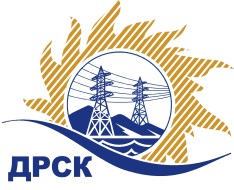 Акционерное Общество«Дальневосточная распределительная сетевая  компания»ПРОТОКОЛ № 136/МТПиР-РЗакупочной комиссии по рассмотрению заявок открытого электронного запроса предложений на право заключения договора на поставку «Шкафы защиты, сигнализации, управления, измерения и контроля» для нужд филиала АО «ДРСК» «Амурские электрические сети» (закупка № 156 раздел 2.2.2. ГКПЗ 2017)ПРИСУТСТВОВАЛИ: члены постоянно действующей Закупочной комиссии АО «ДРСК»  2-го уровня.ВОПРОСЫ, ВЫНОСИМЫЕ НА РАССМОТРЕНИЕ ЗАКУПОЧНОЙ КОМИССИИ: О  рассмотрении результатов оценки заявок Участников.О признании заявок соответствующими условиям запроса предложений.О предварительной ранжировке заявок.О проведении переторжки.РЕШИЛИ:По вопросу № 1Признать объем полученной информации достаточным для принятия решения.Утвердить цены, полученные на процедуре вскрытия конвертов с предложениями участников открытого запроса предложений.По вопросу № 2Признать заявки ООО "ЭЛБИ ГЕНЕРАЦИЯ" (690014, Россия, Приморский край, г. Владивосток, ул. Крылова, д. 10, оф. 2), ООО "НЕВАЭНЕРГОПРОМ" (194100, Россия, г. Санкт - Петербург, пр. Лесной, д. 63, лит. А, оф. 415), ООО "ЭНЕРГОСПЕКТР" (690003, Россия, Приморский край, , г. Владивосток, ул. Станюковича, д. 1, офис 304), ООО "НЭП" (683031, Россия, Камчатский край, г. Петропавловск-Камчатский, ул. Тушканова, д. 9, кв. 16), ООО "Электросистемы" (680000, г. Хабаровск, ул. Тургенева-34) соответствующими условиям закупки.По вопросу № 3Утвердить предварительную ранжировку предложений Участников:По вопросу № 4Провести переторжку. Допустить к участию в переторжке предложения следующих участников: ООО "ЭЛБИ ГЕНЕРАЦИЯ" (690014, Россия, Приморский край, г. Владивосток, ул. Крылова, д. 10, оф. 2), ООО "НЕВАЭНЕРГОПРОМ" (194100, Россия, г. Санкт - Петербург, пр. Лесной, д. 63, лит. А, оф. 415), ООО "ЭНЕРГОСПЕКТР" (690003, Россия, Приморский край, , г. Владивосток, ул. Станюковича, д. 1, офис 304), ООО "НЭП" (683031, Россия, Камчатский край, г. Петропавловск-Камчатский, ул. Тушканова, д. 9, кв. 16), ООО "Электросистемы" (680000, г. Хабаровск, ул. Тургенева-34).  Определить форму переторжки: заочная.Назначить переторжку на 24.01.2017 в 16:00 час. (благовещенского времени).Место проведения переторжки: электронная торговая площадка www.b2b-energo.ru  Ответственному секретарю Закупочной комиссии уведомить участников, приглашенных к участию в переторжке, о принятом комиссией решенииОтветственный секретарь Закупочной комиссии  2 уровня АО «ДРСК»                                                  ____________________       М.Г.ЕлисееваЧувашова О.В.(416-2) 397-242г. Благовещенск«23» января 2017№Наименование участника и его адресПредмет заявки на участие в запросе предложений1ООО "ЭЛБИ ГЕНЕРАЦИЯ" (690014, Россия, Приморский край, г. Владивосток, ул. Крылова, д. 10, оф. 2)Заявка, подана 26.12.2016 в 08:07
Цена: 15 397 160,00 руб. (цена без НДС: 13 048 440,68 руб.)2ООО "НЕВАЭНЕРГОПРОМ" (194100, Россия, г. Санкт - Петербург, пр. Лесной, д. 63, лит. А, оф. 415)Заявка, подана 26.12.2016 в 09:27
Цена: 16 130 000,00 руб. (цена без НДС: 13 669 491,53 руб.)3ООО "ЭНЕРГОСПЕКТР" (690003, Россия, Приморский край, , г. Владивосток, ул. Станюковича, д. 1, офис 304)Заявка, подана 26.12.2016 в 09:03
Цена: 16 144 999,99 руб. (цена без НДС: 13 682 203,38 руб.)4ООО "НЭП" (683031, Россия, Камчатский край, г. Петропавловск-Камчатский, ул. Тушканова, д. 9, кв. 16)Заявка, подана 26.12.2016 в 09:48
Цена: 16 179 796,17 руб. (цена без НДС: 13 711 691,67 руб.)5ООО "Электросистемы" (680000, г. Хабаровск, ул. Тургенева-34)Заявка: Заявка, подана 26.12.2016 в 08:06
Цена: 16 200 000,00 руб. (цена без НДС: 13 728 813,56 руб.)Место в предварительной ранжировкеНаименование участника и его адресЦена заявки  на участие в закупке, руб.Балл по неценовой предпочтительности1 местоООО "НЕВАЭНЕРГОПРОМ" (194100, Россия, г. Санкт - Петербург, пр. Лесной, д. 63, лит. А, оф. 415)16 130 000,00 руб. (цена без НДС: 13 669 491,53 руб.)3,602 местоООО "ЭНЕРГОСПЕКТР" (690003, Россия, Приморский край, , г. Владивосток, ул. Станюковича, д. 1, офис 304)16 144 999,99 руб. (цена без НДС: 13 682 203,38 руб.)3,603 местоООО "Электросистемы" (680000, г. Хабаровск, ул. Тургенева-34)16 200 000,00 руб. (цена без НДС: 13 728 813,56 руб.)3,604 местоООО "ЭЛБИ ГЕНЕРАЦИЯ" (690014, Россия, Приморский край, г. Владивосток, ул. Крылова, д. 10, оф. 2)15 397 160,00 руб. (цена без НДС: 13 048 440,68 руб.)2,405 местоООО "НЭП" (683031, Россия, Камчатский край, г. Петропавловск-Камчатский, ул. Тушканова, д. 9, кв. 16)16 179 796,17 руб. (цена без НДС: 13 711 691,67 руб.)2,40